Activity Report 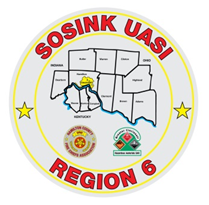 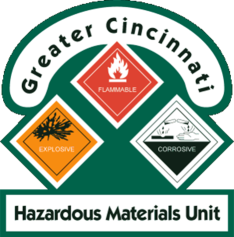 GCHMU  October - NovemberRuns:10/19/2018 Unknown Odor – Administrative Consultation – Dearborn County, IN10/19/2018 Unknown Liquid in Drum – Administrative Consultation – Brown County10/26/2018 Suspected Opioid Exposure – Administrative Consultation – Dearborn County, IN Community Events/Unit Participation:NoneTraining Completed: Monthly in-House Training – Hydrocarbons, Clandestine Labs, Household Hazards and Transportation Incidents 10/13/18Monthly In House Training – WMD 11/10/2018Training Opportunities/Upcoming Events:Monthly in-House Training – 12/8/2018Air Monitoring IQ – January 23, 2019Drug IQ – February 28, 2019Hazmat Officer/Hazmat Safety Officer - must attend all 3 classes for creditClass 1: March 26, 2019 Class 2: April 16, 2019Class 3: May 1, 2019Anhydrous Ammonia Live Release Training – May 21-23, 2019 (class repeats daily)Chlorine Institute / CSX Trains – July 23 - 25, 2019 (class repeats daily)Activity Report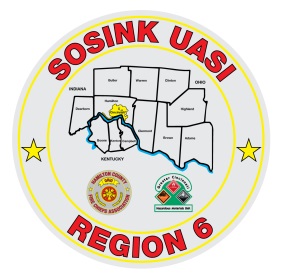 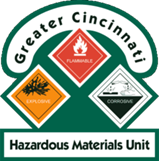 Command 400October - NovemberActivations: 	None Community Events/Unit Participation:WPAFB Air Force Marathon – Wright Patterson – 9/13 - 9/15Oktoberfest Zinzinnati – 9/21 – 9/23Deer Park Business Association Meeting – 10/3/2018Training Completed:Monthly in-House Training – 9/20/2018Monthly in-House Training – 10/11/2018Monthly in-House Training – 11/8/2018USAR Training – 11/14, 11/15Training Opportunities/Upcoming Events:Carriage Festival – City of Lebanon – 12/1/2018